T.C.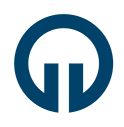 KARADENİZ TEKNİK ÜNİVERSİTESİSAĞLIK BİLİMLERİ ENSTİTÜSÜ MÜDÜRLÜĞÜ ÖĞRENCİNİN DANIŞMAN ATAMA TALEP FORMUT.C.KARADENİZ TEKNİK ÜNİVERSİTESİSAĞLIK BİLİMLERİ ENSTİTÜSÜ MÜDÜRLÜĞÜ ÖĞRENCİNİN DANIŞMAN ATAMA TALEP FORMUT.C.KARADENİZ TEKNİK ÜNİVERSİTESİSAĞLIK BİLİMLERİ ENSTİTÜSÜ MÜDÜRLÜĞÜ ÖĞRENCİNİN DANIŞMAN ATAMA TALEP FORMUT.C.KARADENİZ TEKNİK ÜNİVERSİTESİSAĞLIK BİLİMLERİ ENSTİTÜSÜ MÜDÜRLÜĞÜ ÖĞRENCİNİN DANIŞMAN ATAMA TALEP FORMUT.C.KARADENİZ TEKNİK ÜNİVERSİTESİSAĞLIK BİLİMLERİ ENSTİTÜSÜ MÜDÜRLÜĞÜ ÖĞRENCİNİN DANIŞMAN ATAMA TALEP FORMUÖğrencinin;Öğrencinin;Öğrencinin;Öğrencinin;Öğrencinin;Adı, Soyadı:Numarası:ORCID:Anabilim Dalı:Programı:  Yüksek Lisans      Doktora  Yüksek Lisans      Doktora  Yüksek Lisans      DoktoraTezin Yazım Dili:  Türkçe                  İngilizce  Türkçe                  İngilizce  Türkçe                  İngilizce	   /    /     	      ANABİLİM DALI BAŞKANLIĞINATez dönemimde rehberlik etmek üzere, aşağıda listede önerilen öğretim üyelerinden birinin danışmanım olarak atanması hususunda gereğini bilgilerinize arz ederim.	(Öğrencinin, Adı ve Soyadı / İmzası)	   /    /     	      ANABİLİM DALI BAŞKANLIĞINATez dönemimde rehberlik etmek üzere, aşağıda listede önerilen öğretim üyelerinden birinin danışmanım olarak atanması hususunda gereğini bilgilerinize arz ederim.	(Öğrencinin, Adı ve Soyadı / İmzası)	   /    /     	      ANABİLİM DALI BAŞKANLIĞINATez dönemimde rehberlik etmek üzere, aşağıda listede önerilen öğretim üyelerinden birinin danışmanım olarak atanması hususunda gereğini bilgilerinize arz ederim.	(Öğrencinin, Adı ve Soyadı / İmzası)	   /    /     	      ANABİLİM DALI BAŞKANLIĞINATez dönemimde rehberlik etmek üzere, aşağıda listede önerilen öğretim üyelerinden birinin danışmanım olarak atanması hususunda gereğini bilgilerinize arz ederim.	(Öğrencinin, Adı ve Soyadı / İmzası)	   /    /     	      ANABİLİM DALI BAŞKANLIĞINATez dönemimde rehberlik etmek üzere, aşağıda listede önerilen öğretim üyelerinden birinin danışmanım olarak atanması hususunda gereğini bilgilerinize arz ederim.	(Öğrencinin, Adı ve Soyadı / İmzası)Öğretim ÜyesininÜnvanı, Adı ve SoyadıÖğretim ÜyesininÜnvanı, Adı ve SoyadıÖğretim ÜyesininÜnvanı, Adı ve SoyadıAnabilim DalıİmzasıORCID:      ORCID:      ORCID:      ORCID:      ORCID:      ORCID:      ORCID:      ORCID:      ORCID:      Ek 1: Tezin İngilizce olarak hazırlanacağı durumda öğrencinin KTÜ Lisansüstü Eğitim-Öğretim Yönetmeliği’nin 41/b maddesinin gereklerini sağladığını gösterir belge.Ek 2: Tezin İngilizce olarak hazırlanacağı durumda önerilen danışmanın KTÜ Lisansüstü Eğitim-Öğretim Yönetmeliği’nin 41/a maddesinin gereklerini sağladığını gösterir belgeBu form KTÜ Lisansüstü Eğitim-Öğretim Yönetmeliği’nin 13, 18 ve 41. maddelerine göre düzenlenmiştir. Ayrıntılar ve yapılacak işlemlerle ilgili bilgi için Lisansüstü Eğitim-Öğretim Yönetmeliği’ne Enstitünün web sayfasından (http://sabe.ktu.edu.tr) ulaşılabilir.Ek 1: Tezin İngilizce olarak hazırlanacağı durumda öğrencinin KTÜ Lisansüstü Eğitim-Öğretim Yönetmeliği’nin 41/b maddesinin gereklerini sağladığını gösterir belge.Ek 2: Tezin İngilizce olarak hazırlanacağı durumda önerilen danışmanın KTÜ Lisansüstü Eğitim-Öğretim Yönetmeliği’nin 41/a maddesinin gereklerini sağladığını gösterir belgeBu form KTÜ Lisansüstü Eğitim-Öğretim Yönetmeliği’nin 13, 18 ve 41. maddelerine göre düzenlenmiştir. Ayrıntılar ve yapılacak işlemlerle ilgili bilgi için Lisansüstü Eğitim-Öğretim Yönetmeliği’ne Enstitünün web sayfasından (http://sabe.ktu.edu.tr) ulaşılabilir.Ek 1: Tezin İngilizce olarak hazırlanacağı durumda öğrencinin KTÜ Lisansüstü Eğitim-Öğretim Yönetmeliği’nin 41/b maddesinin gereklerini sağladığını gösterir belge.Ek 2: Tezin İngilizce olarak hazırlanacağı durumda önerilen danışmanın KTÜ Lisansüstü Eğitim-Öğretim Yönetmeliği’nin 41/a maddesinin gereklerini sağladığını gösterir belgeBu form KTÜ Lisansüstü Eğitim-Öğretim Yönetmeliği’nin 13, 18 ve 41. maddelerine göre düzenlenmiştir. Ayrıntılar ve yapılacak işlemlerle ilgili bilgi için Lisansüstü Eğitim-Öğretim Yönetmeliği’ne Enstitünün web sayfasından (http://sabe.ktu.edu.tr) ulaşılabilir.Ek 1: Tezin İngilizce olarak hazırlanacağı durumda öğrencinin KTÜ Lisansüstü Eğitim-Öğretim Yönetmeliği’nin 41/b maddesinin gereklerini sağladığını gösterir belge.Ek 2: Tezin İngilizce olarak hazırlanacağı durumda önerilen danışmanın KTÜ Lisansüstü Eğitim-Öğretim Yönetmeliği’nin 41/a maddesinin gereklerini sağladığını gösterir belgeBu form KTÜ Lisansüstü Eğitim-Öğretim Yönetmeliği’nin 13, 18 ve 41. maddelerine göre düzenlenmiştir. Ayrıntılar ve yapılacak işlemlerle ilgili bilgi için Lisansüstü Eğitim-Öğretim Yönetmeliği’ne Enstitünün web sayfasından (http://sabe.ktu.edu.tr) ulaşılabilir.Ek 1: Tezin İngilizce olarak hazırlanacağı durumda öğrencinin KTÜ Lisansüstü Eğitim-Öğretim Yönetmeliği’nin 41/b maddesinin gereklerini sağladığını gösterir belge.Ek 2: Tezin İngilizce olarak hazırlanacağı durumda önerilen danışmanın KTÜ Lisansüstü Eğitim-Öğretim Yönetmeliği’nin 41/a maddesinin gereklerini sağladığını gösterir belgeBu form KTÜ Lisansüstü Eğitim-Öğretim Yönetmeliği’nin 13, 18 ve 41. maddelerine göre düzenlenmiştir. Ayrıntılar ve yapılacak işlemlerle ilgili bilgi için Lisansüstü Eğitim-Öğretim Yönetmeliği’ne Enstitünün web sayfasından (http://sabe.ktu.edu.tr) ulaşılabilir.